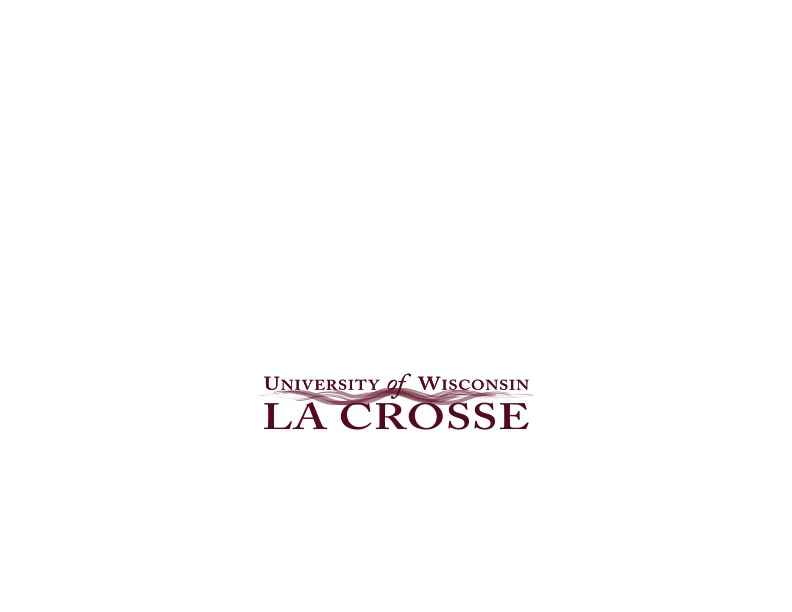 UWL Faculty Representative Report Submitted: January 26, 2021Faculty Representative Meeting (1/22/21; 9-11 a.m.)Administrator Evaluation- Continued discussion on evaluation of Chancellors. There are a variety of mechanisms to adopt a uniform evaluation policy. This includes the creation of a regent policy or of a UWS policy. The benefit of a regent policy is that it would not be subject to change with each new UWS President. The uniform evaluation policy should make public the measurable goals of each campus, and of each individual Chancellor, at the beginning of the evaluation time period.“Unit” evaluations (administrative/non-Academic) and program prioritization discussion- This discussion centered on campus-wide program improvement processes and/or program prioritization. The central theme of these discussions was on the importance of strategic planning for each campus and their alignment with the system-wide strategic plan.Covid-related Discussion – Enrollment impacts, vaccine priority and Quidel testing error rates were discussed. Overall, most campuses report an initial dip in year-over-year fall to spring enrollments. However, it appears that students were simply delayed in signing up for spring courses. Upcoming spring data will clarify covid-related enrollment impacts. There was no clear update on whether staff/faculty would be in group 1B for vaccination nor on whether Quidel rapid tests would continue to be utilized despite missing over 50% of asymptomatic positive cases.Respectfully submitted,Enilda A. DelgadoEnilda A. Delgado, Ph.D. Professor of Sociology Department of Sociology and Criminal Justice435 Carl Wimberly Hall1725 State St. | La Crosse, WI 54601 USA